.ROCK & CROSS x2, WEAVE, ROCK 1/4 STEP.WALK WALK MAMBO STEP, WALK BACK BACK MAMBO BACK SIDE.CROSS ROCK REPLACE SIDE, CROSS ROCK REPLACE 1/4, SYNCOPATED LOCKSROCK REPLACE TRIPLE 1/2 TURN x2*RESTART HERE WALL 4 FACING 6 o’clock*SAMBA 1/4 TURN, SAILOR 1/4 TURN, HEEL SWITCHES.*RESTART HERE ON WALL 2 FACING 12 o’clock*SIDE ROCK REPLACE CROSS SHUFFLE, SIDE ROCK CROSS WEAVE.There are 2 easy to hear Restarts in this dance.First on wall 2 facing 12 o’clock.Second is done on wall 4 facing 6 o’clockTo give the dance an optional ending, you dance right to the end of the 48 counts with L over R and just unwind to the front! Thank youContact: 07595 322839.  tnvinfo@aol.comIt's Not Just Me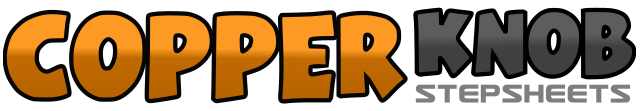 .......Count:48Wall:2Level:Easy Intermediate.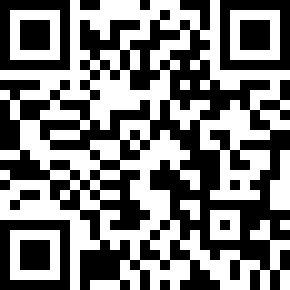 Choreographer:Teresa Lawrence (UK) & Vera Fisher (UK) - February 2019Teresa Lawrence (UK) & Vera Fisher (UK) - February 2019Teresa Lawrence (UK) & Vera Fisher (UK) - February 2019Teresa Lawrence (UK) & Vera Fisher (UK) - February 2019Teresa Lawrence (UK) & Vera Fisher (UK) - February 2019.Music:It's Not Just Me - Ward Thomas : (iTunes)It's Not Just Me - Ward Thomas : (iTunes)It's Not Just Me - Ward Thomas : (iTunes)It's Not Just Me - Ward Thomas : (iTunes)It's Not Just Me - Ward Thomas : (iTunes)........1&2-3&4Side rock R, replace weight, cross R over L. Side rock L, replace weight, cross L over R.5&6&7&8R to side, L behind, R to side, cross L over, rock R to R side, replace weight making 1/4 turn L stepping fwd on L, step fwd on R.  (9)1-2-3&4Walk fwd L,R, rock fwd on L, replace weight, step slightly back on L.5-6-7&8Walk back R,L, rock back on R, replace weight, step slightly to R side on R. (9)1&2-3&4Cross rock L over R, replace weight, step L to L side, cross rock R over L, replace weight, make 1/4 turn R stepping fwd on R.  (12)5&6&7&8Step L fwd to slight L diagonal, lock R behind, step L fwd to slight L diagonal, step R fwd to slight R diagonal, lock L behind, step R fwd to slight R diagonal, step fwd on L. (12)1-2-3&4Rock fwd on R, replace weight, triple 1/2 turn over your R shoulder R,L,R  (6)5-6-7&8Rock fwd on L, replace weight, triple 1/2 turn over your L shoulder L,R,L  * (12)1&2-3&4Cross R over L, make 1/4 turn R stepping back on L, step R to R side, cross L behind R, making 1/4 turn R step R to R side, step slightly fwd on L.5&6&7&8&Heel switches fwd R&L&R&L&  (6)  *1-2-3&4Side rock R, replace weight, cross shuffle R over L stepping R,L,R5&6&7&8Rock L to L side, replace weight, cross L over right, R to side, cross L behind, R to side, cross L over R.